Fellowship HostThe YouthIn Our PrayersOur homebound: Harold Hiser, and Gusta Zweerink.CELEBRATING A BIRTHDAYJason Hill, September 24MONDAY, SEPTEMBER 24Bible Study, NoonWEDNESDAY, SEPTEMBER 26Choir, 7:00pmTHURSDAY, SEPTEMBER 27Meals on Wheels, Barbara Garten & Nancy HackettSUNDAY, SEPTEMBER 30Fifth Sunday DinnerVan Driver: Jeremy HeslinNursery: Cindy CoveySound: Brian HillBuilding Monitor: Dianne HutchinsGreeter: Scarlet CormackOngoing Missions:Food PantryMeals on WheelsRare Breed mealsRonald McDonald House mealsThe Food Pantry needs:Canned Veggies	    JelloCrackers		    Peanut ButterSpaghetti	Sauce	    Mashed Potatoes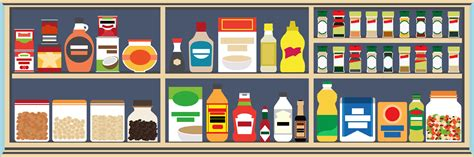 This week’s challenge: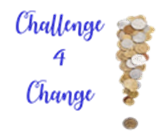 50¢ for each bank account that you haveNext Week’s challenge:10¢ for each pair of jeans                                             you ownIf you haven’t given your opinion on what upgrades you’d like seen done in the Sanctuary, please fill out a form in the fellowship center and let us know what you think.Next Sunday, September 30th will be a fifth Sunday dinner.  The discipleship committee is hosting, and they will be serving fried chicken.  They ask the congregation to bring a side or a dessert.Hillcrest Presbyterian Church833-1746hillcrestchurch@gmail.comwww.hillcrestpcs.comFollow @hillcrestpcs on TwitterInformation for Rev. Jack CormackPhone: 417-920-6062            E-mail: bsfarm.jc@gmail.com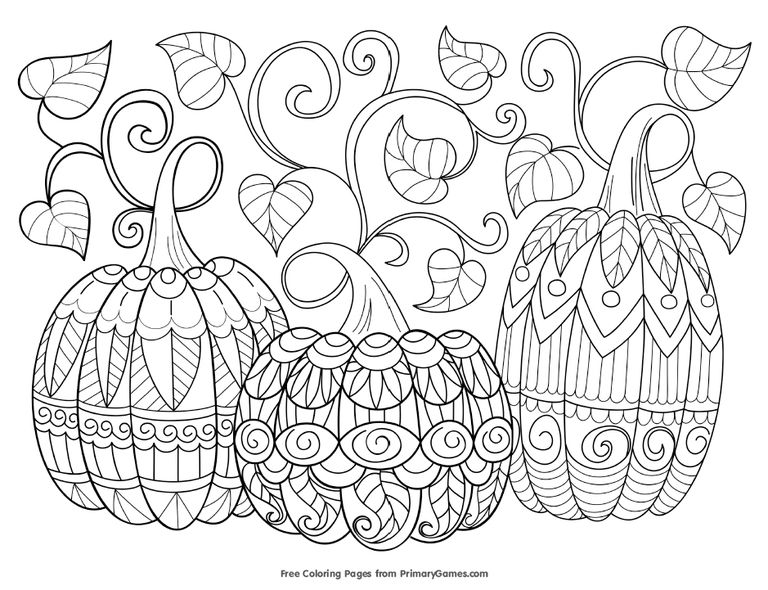 